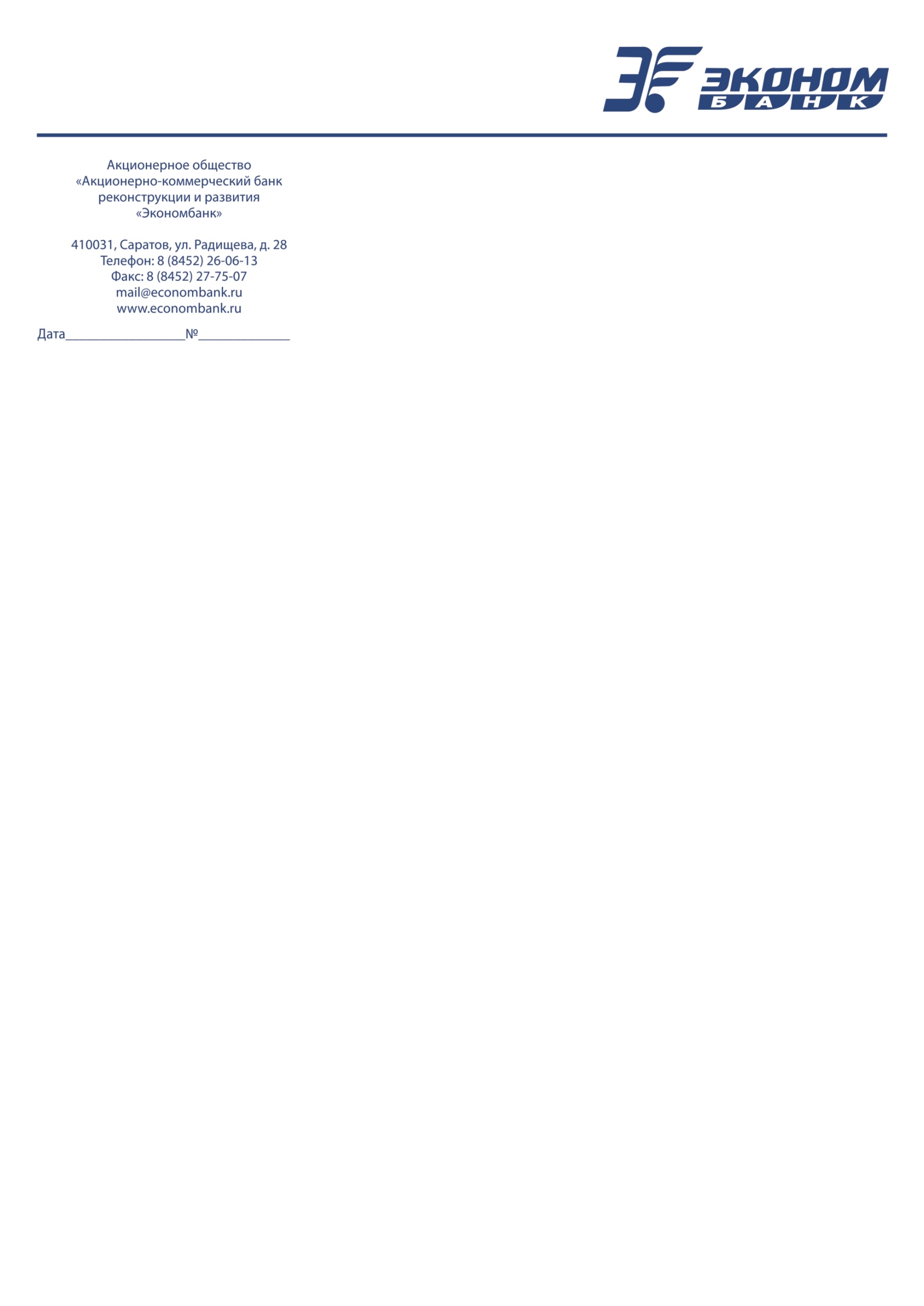 Продается производственная база, расположенная по адресу: Саратовская область, Советский р-н, р.п. Степное, ул. Кутузова д. 24:Здание с пристройкой нежилое 251,1 кв.м. Здание нежилое 269,4 кв.м.;Здание нежилое 21 кв.м.;Здание нежилое 45,5 кв.м.;Здание нежилое 78 кв.м.;Здание нежилое 743,1 кв.м;Здание нежилое 106,8 кв.м;Здание нежилое 55,6 кв.м;Здание с пристройкой нежилое 19,3 кв.м;Земельный участок 14763 кв.м.Общая стоимость - 4 604 000,00 руб.Контактное лицо: Спирякина Елена Николаевна, начальник управления по работе с проблемными активами АО «Экономбанк»Контактный телефон: 8 937 255 13 04mail: spiryakina@econombank.ru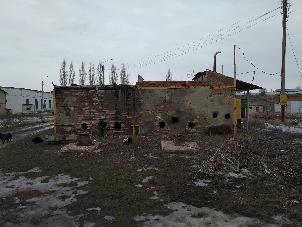 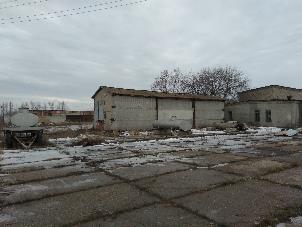 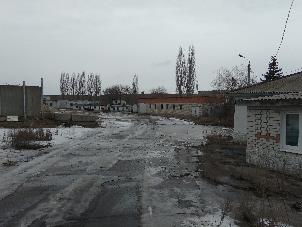 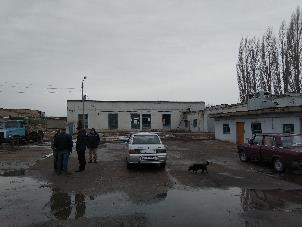 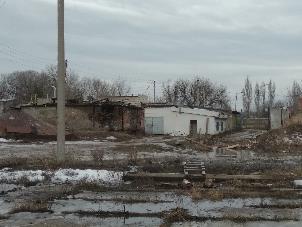 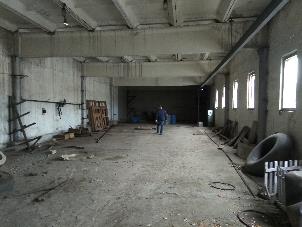 